SATURDAY, JULY4 2020, SHOW STARTS 8:00AMAmateur Performance Stallions/NSBAAmateur StallionsGrand & Reserve Amateur StallionsSolid Paint Bred Stallions 
Grand & Reserve SPB StallionsYearling Stallions2-Year-Old Stallions3-Year-Old StallionsAged StallionsPerformance Halter Stallions/NSBA 
Grand & Reserve StallionsAmateur SPB Stallions All Ages 
Grand & Reserve Am SPB StallionsAmateur Performance Geldings/NSBAAmateur GeldingsGrand & Reserve Amateur GeldingsYouth Performance Geldings/NSBAYouth GeldingsGrand & Reserve Youth GeldingsYearling Geldings/Ohio SSA2-Year-Old Geldings3-Year-Old GeldingsAged GeldingsPerformance Geldings/NSBA 
Grand & Reserve Open GeldingsYouth SPB GeldingsAmateur SPB GeldingsAmateur SPB Performance Geldings/NSBA Grand & Reserve Am SPB GeldingsJr. SPB GeldingsSr. SPB GeldingsGrand & Reserve SPB GeldingsAmateur Performance Mares/NSBAAmateur MaresGrand & Reserve Ama MaresYouth Performance Mares/NSBAYouth MaresGrand & Reserve Youth Mares2 Yr. Old Mares3 Yr. Old MaresAged MaresPerformance Mares/NSBA 
Grand & Reserve MaresYouth SPB MaresAmateur SPB MaresAmateur SPB Performance Mares/NSBA Grand & Res Am SPB MaresJr. SPB MaresSr. SPB Mares Grand & Res SPB MaresAmateur Tobiano ColorAmateur Overo ColorTobiano ColorOvero ColorYA Walk Trot Showmanship 5-10yr/NSBAYA Walk Trot Showmanship 11-18yr/NSBAAm Walk Trot Showmanship/NSBASPB YA Walk Trot Showmanship/NSBASPB Am Walk Trot Showmanship/NSBANov YA Showmanship/NSBANov Am Showmanship/NSBAYA Showmanship 13 & U/NSBAYA Showmanship 18 & U/NSBAAm Showmanship 19 & O/NSBAAm Masters Showmanship/NSBAYA SPB Showmanship/NSBAAm SPB Showmanship/NSBA 
BREAKOpen Yearling Longe Line/NSBAAmateur Yearling Longe Line/NSBAAm SPB Yearling Longe Line/NSBASPB Yr. Longe Line/NSBA 
BREAKAmateur Pleasure Driving/NSBAPleasure Driving/NSBASt. Jude Charity Hunter U Saddle Warm UpGreen Hunter Under Saddle/NSBAYouth Walk Trot Hunter U Saddle 5-10yr/NSBAYouth Walk Trot Hunter U Saddle 11-18yr/NSBAAmateur Walk Trot Hunter U Saddle/NSBASPB YA Walk Trot Hunter U Saddle/NSBASPB Am Walk Trot Hunter U Saddle/NSBAYouth Walk Trot Equitation 5-10yr/NSBAYouth Walk Trot Equitation 11-18yr/NSBAAmateur Walk Trot Equitation/NSBASPB YA Walk Trot Equitation/NSBASPB Am Walk Trot Equitation/NSBANov Youth Hunter Under Saddle/NSBANov Amateur Hunter Under Saddle/NSBAJunior Hunter Under Saddle/NSBAYouth Hunter U Saddle 13 & U/NSBAYouth Hunter U Saddle 18 & U/NSBAAmateur Hunter U Saddle/NSBAYouth SPB Hunter U Saddle/NSBAAmateur SPB Hunter U Saddle/NSBASenior Hunter U Saddle/NSBASPB Hunter U Saddle/NSBANov Youth Hunt Seat Equitation/NSBASATURDAY, JULY 4, 2020 – continuedNov Am Hunt Seat Equitation/NSBAYouth Hunt Seat Equitation 13 & U/NSBAYouth Hunt Seat Equitation 18 & U/NSBAYouth SPB Hunt Seat Equitation/NSBAAmateur SPB Equitation/NSBAAmateur Equitation/NSBA 
BREAKYouth ReiningAmateur ReiningReiningYouth SPB ReiningAmateur SPB ReiningSPB ReiningYouth Barrel Racing 18 & UAmateur Barrel RacingBarrel RacingYouth SPB Barrel RacingAmateur SPB Barrel RacingSPB Barrel RacingYouth Pole BendingAmateur Pole BendingPole BendingYouth SPB Pole BendingAmateur SPB Pole BendingSPB Pole BendingYouth Stake Race 18 & UAmateur Stake RaceOpen Stake RaceSUNDAY, JULY 5, 2020, CLASSES START 8:00AMOpen SPB In-Hand TrailAmateur SPB In-Hand TrailOpen 2 Yr. Old In-Hand TrailSPB 2 Yr. Old In-Hand TrailAmateur Yearling In-Hand TrailOpen Yearling In-Hand TrailYouth Walk Trot Trail 5-10yrs/NSBAYouth Walk Trot Trail 11-18yrs/NSBAAmateur Walk Trot Trail/NSBASPB YA Walk Trot Trail/NSBASPB Am Walk Trot Trail/NSBAGreen Trail/NSBANovice Youth Trail/NSBANovice Amateur Trail/NSBAYouth Trail 18 & Under/NSBAAmateur Trail/NSBAYouth SPB Trail/NSBAAmateur SPB Trail/NSBAOpen SPB Trail/NSBATrail/NSBA 
BREAKSt. Jude Charity Western Pleasure Warm UpYouth Lead Line (8yr & under)SUNDAY, JULY 5, 2020 – continuedYouth SPB Lead Line (8yr & under)Youth Walk Trot Western Pleasure 5-10yr/NSBAYouth Walk Trot Western Pleasure 11-18yr/NSBAAmateur Walk Trot Western Pleasure/NSBASPB YA Walk Trot Western Pleasure/NSBASPB Am Walk Trot Western Pleasure/NSBAYouth Walk Trot Horsemanship 5-10yr/NSBAYouth Walk Trot Horsemanship 11-18yr/NSBAAmateur Walk Trot Horsemanship/NSBASPB YA Walk Trot Horsemanship/NSBASPB Am Walk Trot Horsemanship/NSBAGreen Western Pleasure/NSBANov Youth Western Pleasure/NSBANov Amateur Western Pleasure/NSBAJunior Western Pleasure/NSBAYouth Western Pleasure 13 & U/NSBAYouth Western Pleasure 18 & U/NSBAKenny Crull Memorial/Amateur Western Pleasure/NSBAYouth SPB Western Pleasure/NSBAAmateur SPB Western Pleasure/NSBASenior Western Pleasure/NSBASPB Western Pleasure/NSBANovice Youth Horsemanship/NSBANovice Amateur Horsemanship/NSBAYouth Horsemanship 13 & U/NSBAYouth Horsemanship 18 & U/NSBAAmateur Horsemanship/NSBAYouth SPB Horsemanship/NSBAAmateur SPB Horsemanship/NSBAGreen Western Riding/NSBAYouth Western Riding 18 & U/NSBAAmateur Western Riding/NSBAYouth SPB Western Riding/NSBAAmateur SPB Western Riding/NSBAWestern Riding/NSBASPB Western Riding/NSBAYouth Ranch PleasureAmateur Ranch PleasureOpen Ranch PleasureSPB Ranch PleasureYouth SPB Ranch PleasureAmateur SPB Ranch PleasureYouth Ranch Rail PleasureAmateur Ranch Rail PleasureOpen Ranch Rail PleasureYouth SPB Ranch Rail PleasureAm SPB Ranch Rail PleasureOpen SPB Ranch Rail PleasureYouth Ranch RidingAmateur Ranch RidingOpen Ranch RidingYouth SPB Ranch RidingAmateur SPB Ranch RidingOpen SPB Ranch RidingTHANK YOU FOR ATTENDING OUR SHOWS!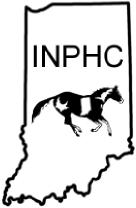 FREEDOM REINS PORINDIANA PAINT HORSE CLUBSATURDAY, JULY 4, 20209 - SUNDAY, JULY 5, 2020 
HOOSIER HORSE PARK EDINBURG, INJUDGES: Bruce Army, Jennifer Goss, TBA, TBA 
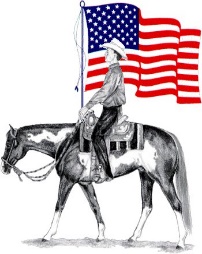 